Your recent request for information is replicated below, together with our response.Travel advice from 8th October 2023In response to your request, please find all information below with regards to proactive messaging issued on our social media channels and to the media advising people not to travel unless absolutely necessary due to widespread flooding in L Division. It was also issued as part of a Scottish Government release which urged people to avoid travel by road in Argyll and Bute, and to consider carefully travel in other areas most impacted by the weekend’s severe rainfall. Assistant Chief Constable Tim Mairs said: “Communities across Scotland have dealt with some of the most challenging conditions they have faced and I would like to thank the public for their co-operation and for sticking to the travel advice in place to keep people safe.”“While the picture is gradually improving, we are still dealing with flooding, a number of road closures and hazardous driving conditions due to surface water so I would remind people to please exercise caution on the roads.”“The situation in Argyll and Bute remains extremely challenging, with a number of main routes closed. In that area I would urge people to consider if their journey is really necessary or if it can be delayed until conditions improve further.If you need to travel, please drive to the conditions and take extra time for your journey.”If you require any further assistance please contact us quoting the reference above.You can request a review of this response within the next 40 working days by email or by letter (Information Management - FOI, Police Scotland, Clyde Gateway, 2 French Street, Dalmarnock, G40 4EH).  Requests must include the reason for your dissatisfaction.If you remain dissatisfied following our review response, you can appeal to the Office of the Scottish Information Commissioner (OSIC) within 6 months - online, by email or by letter (OSIC, Kinburn Castle, Doubledykes Road, St Andrews, KY16 9DS).Following an OSIC appeal, you can appeal to the Court of Session on a point of law only. This response will be added to our Disclosure Log in seven days' time.Every effort has been taken to ensure our response is as accessible as possible. If you require this response to be provided in an alternative format, please let us know.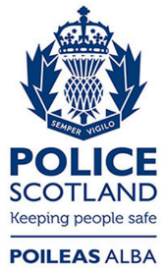 Freedom of Information ResponseOur reference:  FOI 23-3090Responded to:  1st December 2023